.	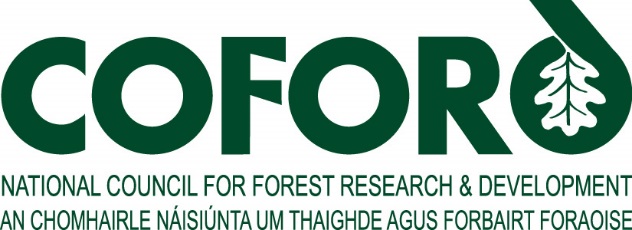 Forestry and Wood UpdateJune 2008 Volume 8 Number 6CONTENTSCOFORD News	1COFORD/Teagasc Seminar: The role of site classification in forest productivity and management	1COFORD, Teagasc and SEI Bioenergy 2008 conference	2Bioenergy 2008 at FarmFest	3Field day: Thinning of young ash plantations	3COFORD R&D programme project update: QUALIBROAD	3Wild edible forest fungi in Ireland	3COFORD meets the Scottish SIRT team	4Hardwood Matters	5Other Forestry News	5InnovaWood News	5Students seek work experience in the forestry sector	5Native Woodland Scheme Training Course	5Agricultural Biotechnology International Conference	6European forest week	6COFORD Arena HouseArena RoadSandyford 18Tel: +353 - 1 - 2130725 Fax: +353 - 1 - 2130611Email: info@coford.ie Web: www.coford.ie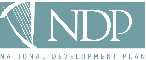 COFORD’s activities are funded by the Irish Government under the National Development Plan, 2000-2006.This newsletter was compiled and edited by Lauren MacLennan, 
Technology Transfer Co-ordinator, COFORD Email: lauren.maclennan@coford.ieCOFORD NewsCOFORD/Teagasc Seminar: The role of site classification in forest productivity and managementGood silvicultural decision-making and planning require knowledge of the growth of tree species across the full range of forest sites in . While site classification has long been used in forestry as a means of species selection and for estimating growth and yield, no overall system has been adapted for widespread use. Soil classification has been used to estimate productivity and to aid species selection, while indicator species and vegetation type are used as secondary indicators of soil fertility.’s site classification (1950) has been used to classify the fertility class and moisture of sites, based on plant communities. It remains in use but recent years have seen growth in the use of multifactor classifications in  and . These systems work by focusing attention on ecological site quality and its relation to the ecosystem, and can provide a sound basis for the sustainable production of wood and for the conservation of wildlife. Ecological Site Classification (ESC), currently in use in  and , recognizes different site types according to environmental variables and provides an ecological basis for silvicultural practices, given that understanding the role of species variability in forest productivity is one of the essential elements for sustainable wood production.In order to better understand the role and potential of site classification in the choice of tree species, site productivity and forest management, Teagasc and COFORD are holding a seminar on 4 June 2008 on the theme The role of site classification in forest productivity and management at the Tullamore Court Hotel, Co Offaly. The seminar will be addressed by invited speakers, including a number of eminent scientists in the area of site classification in  and abroad.All those interested in silvicultural decision-making and planning, and forest ecology will find attendance at the seminar worthwhile.The programme includes the following presentations:Soil classification, soil maps and their use in site classification for forestry in  - Niall Farrelly, Ray Fealy and Toddy Radford (Teagasc Research)Ecosystem site classification, principles, concepts and rationale and application in forest resource management - Karel Klinka (Emeritus Professor, )Potential productivity concepts and productivity of forest tree species in  - Han Chen (Associate Professor, Faculty of Forestry, )Site, soil and climatic factors and the productivity of  spruce in  - Niall Farrelly (Teagasc), Áine Ní Dhubháin and Maarten Nieuwenhuis (UCD)Site factors and windthrow risk assessment - Áine Ní Dhubháin (UCD)The problems associated with afforestation and reforestation with reference to site factors - Michael Keane (Coillte)Afforestation of cutaway midland peats – with respect to site classification and species success - Florence Renou-Wilson (UCD)The impact of climate change on species selection in  - Kevin Black (FERS/UCD) and Duncan Ray (Forest Commission)The use of GIS derived estimates of topographical exposure to aid species suitability and windthrow risk in Irish forestry - Stuart Green (Teagasc)Click here to download the information brochure/booking form.Back to List of ContentsCOFORD, Teagasc and SEI Bioenergy 2008 conference The 2007 Energy White Paper and Bioenergy Action Plan have set out ambitious targets for the contribution of bioenergy to renewable energy and ’s future energy mix. A one-day conference will take place on Thursday 19 June at Teagasc Mellows Centre, Athenry, on the eve of Bioenergy 2008. The conference, presented jointly by Sustainable Energy Ireland Renewable Energy Information Office, COFORD and Teagasc, will highlight progress too date, providing practical solutions to some of the most pressing issues and looking at new opportunities in the bioenergy sector with a commitment to local and national sustainability.Sessions will include presentations on:Bioenergy in  – the Driving Forces – looking at the economic drivers and financial support for bioenergy.Delivering Quality Products to the Irish Market - looking at sustainable and efficient biomass supply chains.Bioenergy for ’s Energy Managers - this session will look at a number of case studies.Emerging Bioenergy Technologies.Programme details are available on the Teagasc, SEI and COFORD websites. Click here to download the full programme and booking form.Back to List of ContentsBioenergy 2008 at FarmFestFollowing on from the highly successful Bioenergy 2007 event, Teagasc, SEI and COFORD are organising Bioenergy 2008, on 20 June 2008 at the Teagasc Mellows Centre, Athenry. The day will feature outdoor wood energy exhibitions, as well as many trade and rmation stands. Bioenergy 2008 will be held in association with Teagasc’s national farming and rural development event, FarmFest. If you are interested in reserving exhibition space, please contact Paul Dykes, SEI – tel: 023 63393 or 087 9978723.Back to List of ContentsField day: Thinning of young ash plantationsThe third in a series of field days on the thinning of young ash plantations takes place on Wednesday 17 September in the Cork/Limerick area. Organised by COFORD, the Forest Service and Teagasc, the programme is aimed at those who have ash plantations at or close to the first thinning stage, and will discuss the issues to consider when planning a thinning, including regulation and felling licences, access to the plantation, internal access racks and roading requirements to extract the felled timber. There will also be a practical thinning demonstration of the process of identifying the candidate potential crop trees and marking of stems to be removed. In a hands-on session participants will make the potential crop tree selections based on earlier demonstration with the help and advice of the instructors. For more rmation contact  (tel: 01-2130725; email: john.fennessy@coford.ie). Back to List of ContentsCOFORD R&D programme project update: QUALIBROADEach issue of the newsletter carries a short article on new and ongoing COFORD-funded projects. Feedback on the articles is welcome and should be addressed to the project leaders (contact details at the end of the article).QUALIBROAD, a collaborative research project between UCD and Coillte, commenced in 2001 and is scheduled to end in 2008. The main aim of the project is to improve the yield, quality and uniformity of common alder (Alnus glutinosa L.), downy birch (Betula pubescens Ehrh.), ash (Fraxinus excelsior L.) and pedunculate oak (Quercus robur L.) seedlings in the nursery. Mulch, cloche, fertiliser and seed dormancy treatments were investigated in a series of nursery and laboratory experiments. The results from the fertiliser trials indicated that higher levels of N than were being used operationally improved the yield and quality of plants, but the results for cloches and mulches were less consistent. In addition, new seed pretreatments to break seed dormancy and improved seed storage protocols were developed for all species. Many of these treatments have been implemented in practice. Furthermore, the results of these experiments have been published in several international refereed journals and presented at conferences in  and abroad. New research in the area of seeds, fertilisation and mini-plug transplanting commenced in 2007 and 2008. The aim of the seed research is to develop new seed pretreatment protocols to improve the germination and storability of the seeds of spindle tree (Sorbus aucuparia L.) and rowan (Sorbus aucuparia L.). In a new nursery study jointly funded by US agencies and COFORD, as part of the QualiBroad project, Prof. Douglass Jacobs of , is collaborating to investigate the use of exponential nutrient loading to improve the quality of pedunculate oak seedlings and to examine leaching dynamics in a trial laid down at Ballintemple nursery. In another study conducted in collaboration with Prof. Anders Mattsson of   (), the use of mini-plug alder seedlings is being investigated. Seedlings were grown for 4-6 weeks in  and transplanted into a nursery bed at Ballintemple Nursery. The data from the new research have not been analysed yet.For further rmation, contact Dr Conor O’Reilly – email: conor.oreilly@ucd.ieBack to List of ContentsWild edible forest fungi in Forests generate a number of wild edible products ncluding mhrooms, berries and nuts. In many parts of world there is a strong tradition of picking edible fungi. Becae  lacks a forest tradition people tend to be highly spicio of any mhroom other than the common cultivated mushroom from the high street supermarket. Knowledge about forest fungi in  is poor and we are unsure of what species occur in our forests and in what quantities. COFORD has funded two projects at the  of , under the supervision of Dr Thomas Harrington, to examine edible mhrooms as forest products in . It is estimated that there are over 40 species of naturally occurring edible forest fungi in  . In order to better quantify the occurrence and range of fungi the FOREST FUNGI project commenced in 2007.Maria Cullen is currently assessing edible species distributions and yields in conifer and broadleaf forests. Surveys are being conducted throughout  . Genetic strains will be identified and are being cultured from material gathered each autumn and spring. This work will complement a parallel project by John O'Connell who is examining the feasibility of using forest thinnings as a medium to grow oyster (Pleurot ostreat) and shiitake mhrooms (Lentinula edodes) under controlled conditions. If successful, it is envisaged that the cultivation of edible fungi could be extended to farm forests to create an extra income stream. Readers interested in an edible mhroom course and/or participating as a volunteer to collect data from forest plots through the country in the autumn should contact Maria Cullen (email: maria.cullen@ul.ie or tel: 086 0442257). COFORD is also involved in is the preparation of a new book on edible forest fungi in  that will be published later this year. For further rmation contact  (email: john.fennessy@coford.ie).Back to List of ContentsCOFORD meets the Scottish SIRT teamFollowing on from the Strategic Integrated Research in Timber (SIRT) meeting held in Bh near  in March, COFORD organized a meeting in  on 16 May to update Irish researchers on developments in wood sector research area in the  and to explore future collaborative research projects. Visitors from SIRT were Dr John Moore, Research Fellow, Centre for Timber Engineering, ,  and Shaun Mochan, Timber Properties Group Leader, Forest Research, Northern Research Station, Bh. The  researchers gave presentations on:The SIRT Working Group’s objective, achievements to date and what it hopes to achieve in the future as well as ongoing current studies.The benchmark study in the  – overview, main findings and future development plans.Overview of the study undertaken and the results from the Baronscourt Sitka spruce spacing trial in Fermanagh.Overview and results from study undertaken on an old  spruce stand at Birkley Wood in .The potential development and future possibilities for ing acotic tools in the determination and quantification of wood quality and as an aid to better segration of wood in the forest and at the mill.The meeting generated discsion on research on wood with particular reference to Sitka spruce and a number of areas of common interest were suggested including: benchmarking the Sitka spruce resource in Ireland on a similar basis as the UK study; the possible evaluation of new acotic tools for the evaluation of moisture content for biomass; the development of engineered wood products from home-grown timber; and educating the public on the benefits and potential for increased timber age in construction and its continued substitution for alternative building materials in the future. For further details see www.cte.napier.ac.uk/SIRT/Back to List of ContentsHardwood MattersCOFORD produces Hardwood Matters, the catalogue for advertising hardwood timber, twice yearly. Published in hard copy and available on the website, it attracts a wide and growing audience in the forestry and timber processing sectors. Those in the business of selling or buying hardwoods can avail of the service, free-of-charge, by contacting COFORD. Hardwood Matters is also carried on TIMBERWeb, the global timber eMarket, www.timberweb.com. Material for inclusion in the next issue should reach the COFORD office by 15 June 2008. For further rmation contact  at 01 2130725 or email: john.fennessy@coford.ieBack to List of ContentsOther Forestry NewsInnovaWood NewsThe regular supplement from InnovaWood (click here to download) contains rmation about:Events, conferences and coursesEvents in briefJoint partnering event for FP7 proposalsGrowing towards the future – joint innovation for successful forest-based business in Calls for proposalsCOST launches new call for proposals to support scientific and technical collaboration in Cooperation Specific ProgrammeInnovaWood rmation serviceInnovaWood projectsForest-Based Sector Technology Platform: the first yearsManagement of recovered wood: proceedings of the 3rd European COST E31 conferenceBack to List of ContentsStudents seek work experience in the forestry sectorEvery year the InnovaWood Secretariat receives numerous requests from international students of forestry and forestry-related subjects for help finding enterprises and organisations in  where they can undertake a two to three month work experience placement. These placements are often a core part of student curricula and represent a vital contribution to ensuring that graduates are better skilled and more highly qualified upon completion of their studies, and that they are equipped to quickly adapt to a working environment. By providing work experience opportunities to students, firms are able to actively contribute to graduate quality, and in doing so may even find prospective future employees.If you feel your organisation is in a position to offer valuable experience to international students, and in turn profiting from their time, energy and enthusiasm, please contact InnovaWood for more rmation. Email: office@innovawood.comBack to List of ContentsNative  Scheme Training CourseThe Forest Service and Woodlands of Ireland are hosting a three day Native Woodland Scheme Training Course at the Lady Gregory Hotel, Gort, Co Galway and at  from 30 June to 2 July 2008. The course includes indoor and outdoor sessions covering native woodland ecology and management as well as the procedures and standards of the newly revised Native Woodland Scheme. Approximately 600 people have completed the course to date including landowners, foresters, ecologists, researchers, third level students, and representatives from a wide range of relevant organisations. Individual foresters or ecologists wishing to become a Participating Forester or Participating Ecologist under the scheme are required to complete the course.For further rmation or if you wish to reserve a place at the course contact Kevin Collins at the Forest Service (tel: 01-6072502 or email: Kevin.collins@agriculture.gov.ie).Back to List of ContentsAgricultural Biotechnology International ConferenceThe Agricultural Biotechnology International Conference (ABIC 2008) will be held in University College Cork, from August 24-27 2008. The ABIC website provides full details of the conference sessions and the many international speakers who will be presenting the latest advances in agricultural biotechnology. There will be an associated poster session and also a trade exhibition open to companies and other exhibitors. For more rmation, go to http://www.abic.ca/abic2008/html/program.htmlBack to List of ContentsEuropean forest weekThe week of 20–24 October 2008 will be European forest week with the theme Working together for sustainable forest management in . The objectives of the European Forest Week are to:Increase the visibility of the forest based-sector and its contribution to development of economy and society in .Raise awareness about its important contributions to mitigating climate change, providing freshwater and protecting the environment.Engage other sectors in a participatory dialogue on forest related issues.The European Forest Week will provide an umbrella for forest-related events organized by the public and private sectors as well as civil society throughout . It is organised by the Food and Agriculture Organization of the United Nations (FAO), the United Nations Economic Commission for Europe (UNECE), the Ministerial Conference for the Protection of Forests in Europe (MCPFE) and the European Commission (EC), in collaboration with the Presidency of the Council of the European Union at the time of the event, .At the regional level, the week will be marked by a series of events in  and  including press conferences, high-level policy discussions and networking opportunities on a number of topical themes, including climate change, energy and water in relation to the forest sector.Countries are invited to organize events to address forest issues of national relevance, sharing the objectives of the week and explicitly linked with it. These could be conferences or policy forums, public events such as forest fairs, nature walks or exhibits, symbolic events such as tree planting, or media events aimed at improved communication.A dedicated website (www.EuropeanForestWeek.org) will link to national events and will provide suggested messages, a media kit and rmation resources for event organizers. For more rmation, contact Kit Prins at efw@unece.org.Back to List of Contents